СправкаИтоги конкурса рисунков,  месячнику против вредных привычек. Здоровый образ жизни.Сегодня были подведены итоги конкурса рисунков и сочинений на тему «Мы за здоровый образ жизни». На мероприятие подведения итогов были приглашены сотрудники полиции ОМВД России по Казбековскому району.  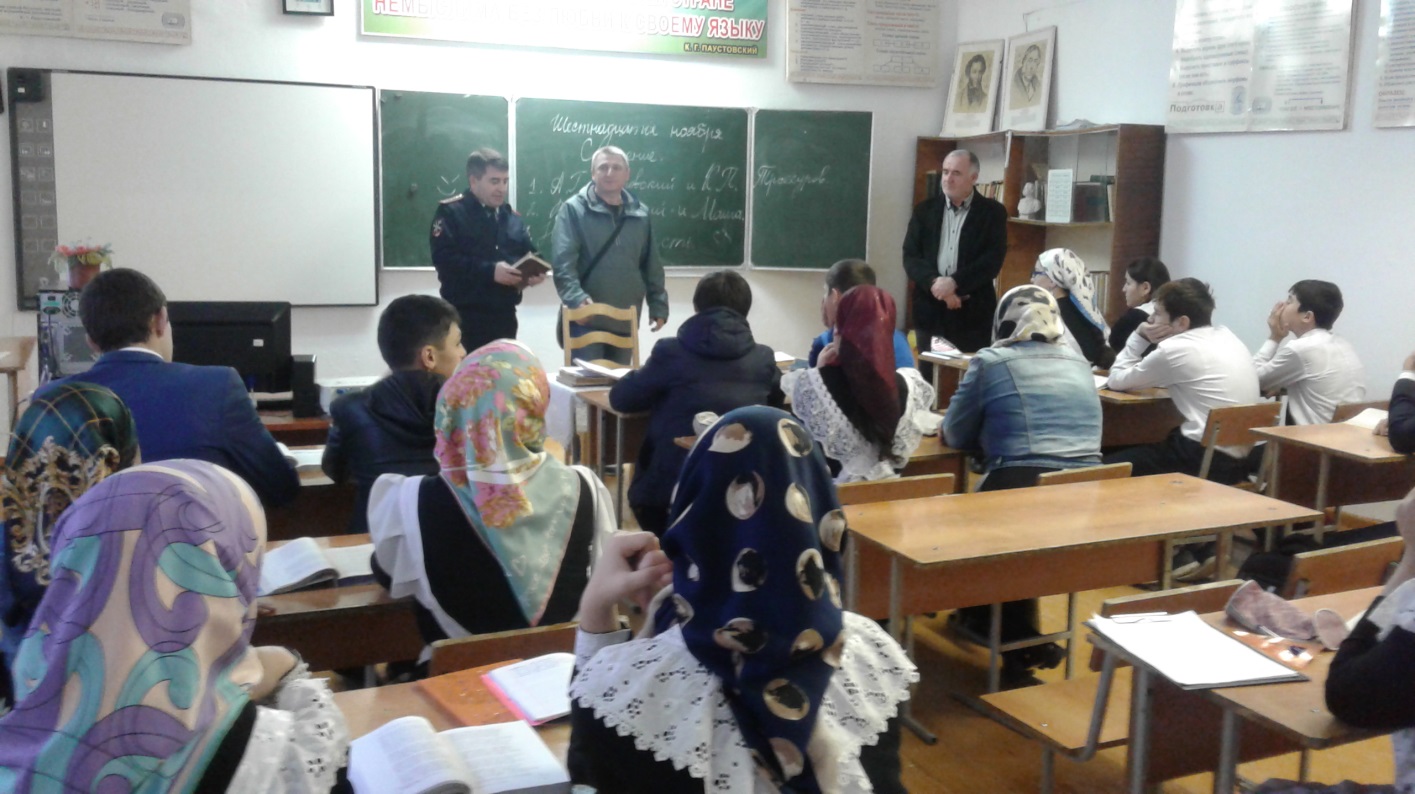 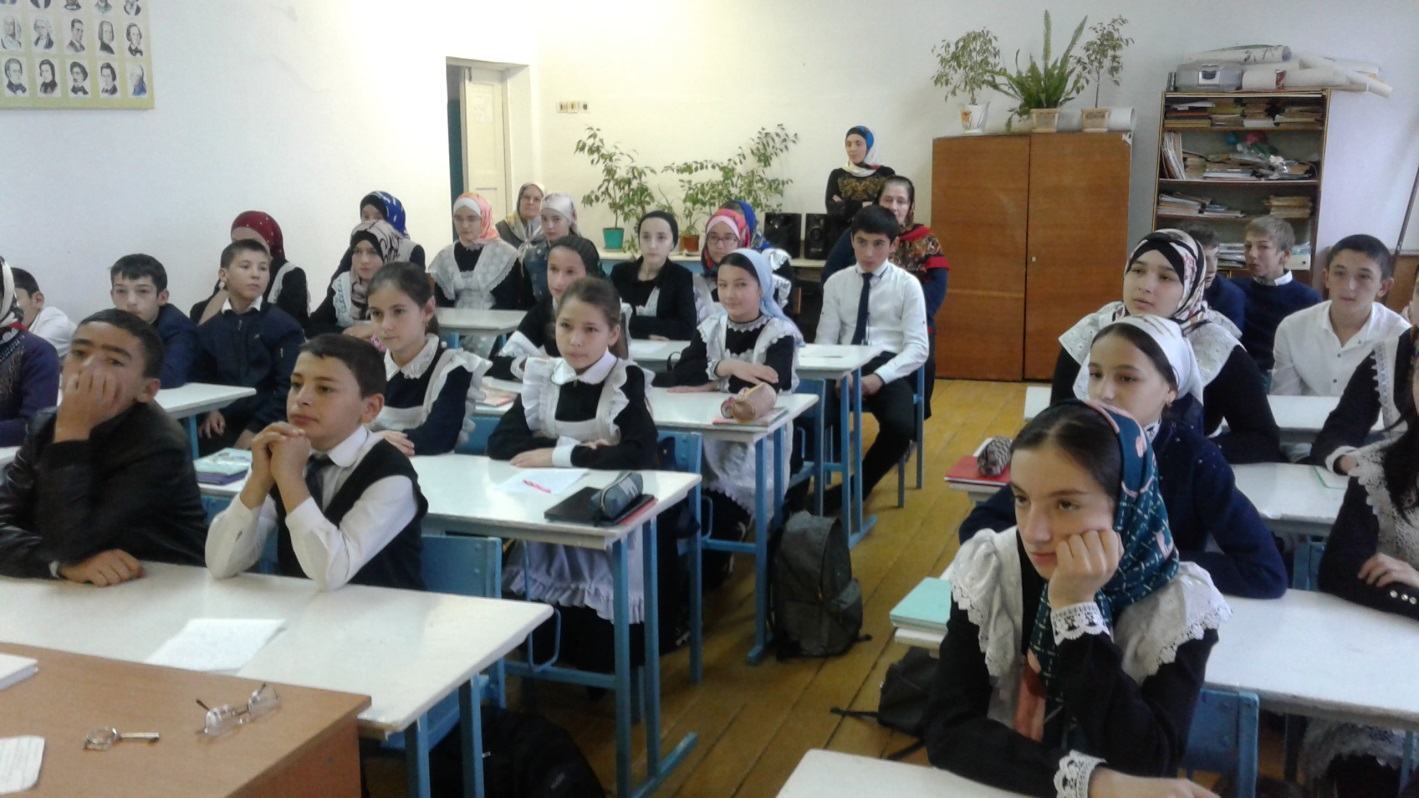 По итогам конкурса сочинений 1 место заняла: Зубайриева Мадина 8 кл, 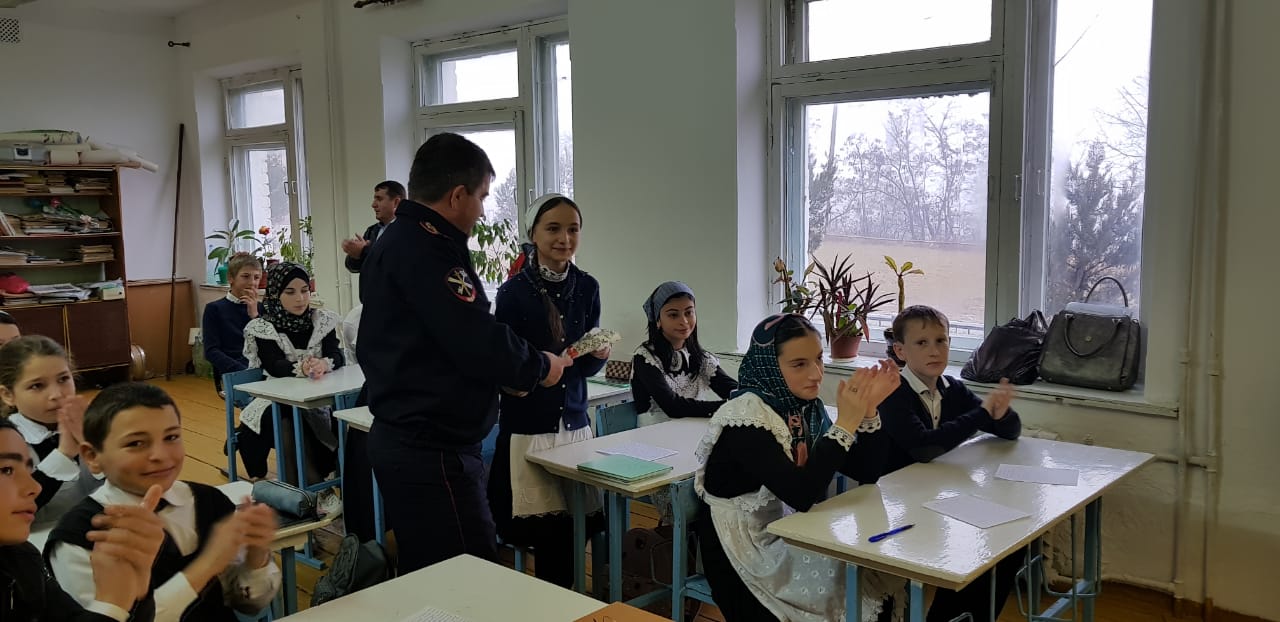 2 место заняла Меджидова Мавлият 9б класс, 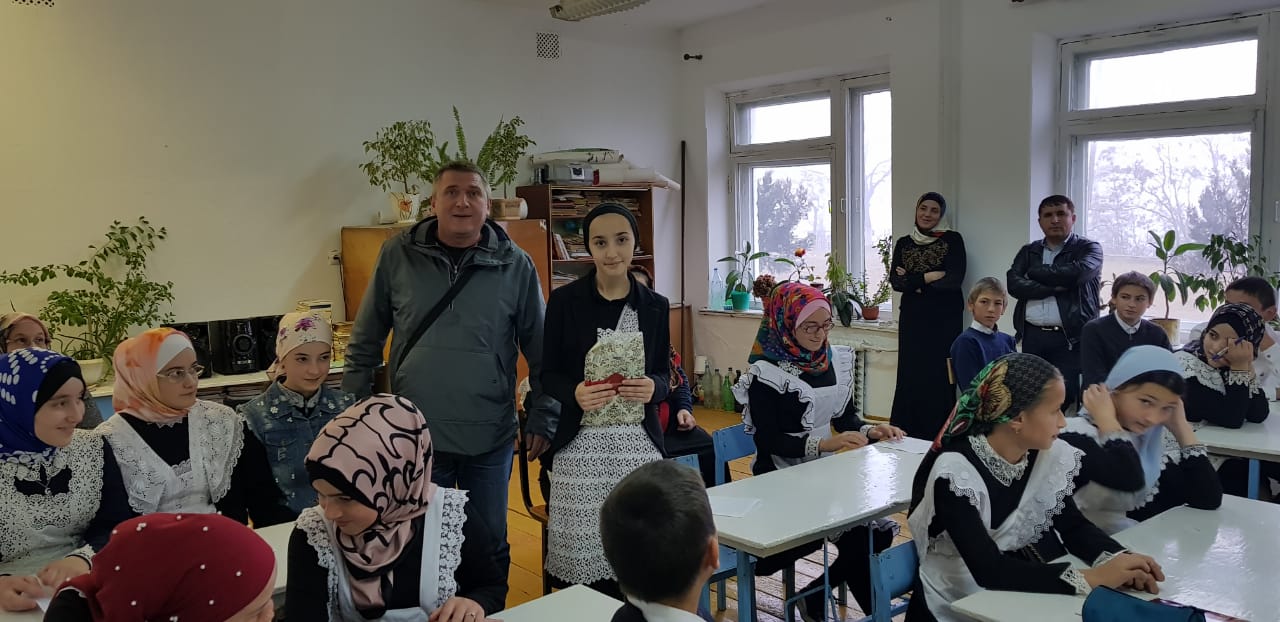 3 место заняла Шихалиева Х. 9б класс. 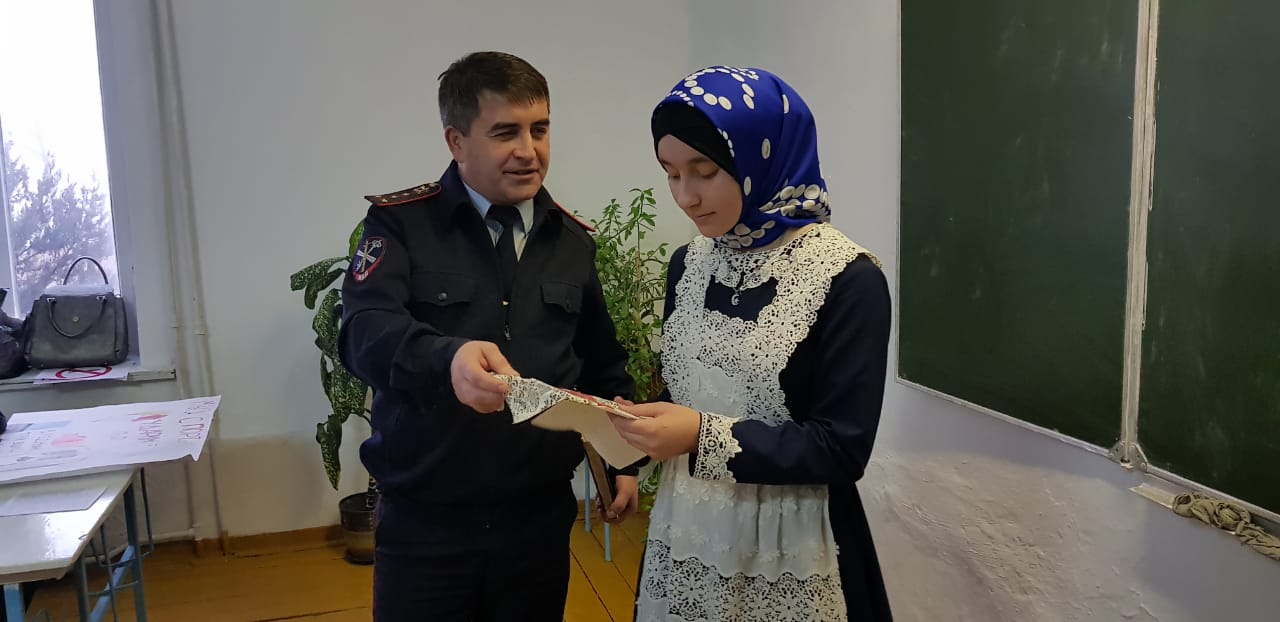 По итогам рисунков на тему «Мы за здоровый образ жизни» 1 место занял Магомедов Даниял, 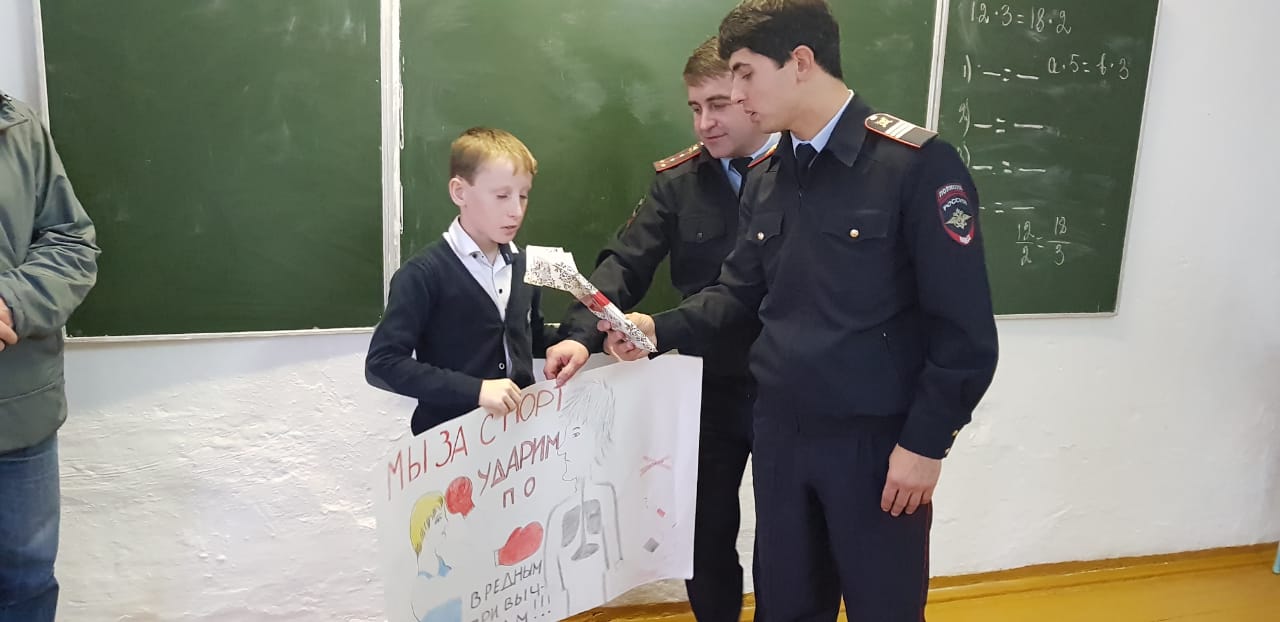 2 место заняла Айгунова Мадина,  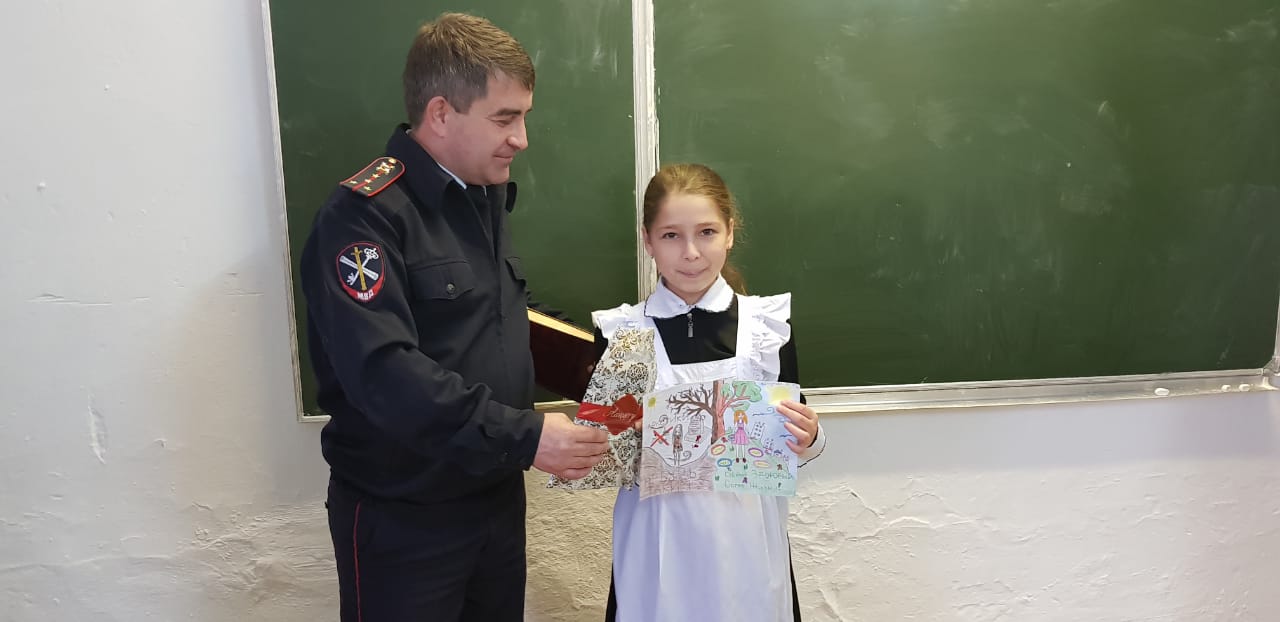             3 место заняла  Сайпудинова Биташ 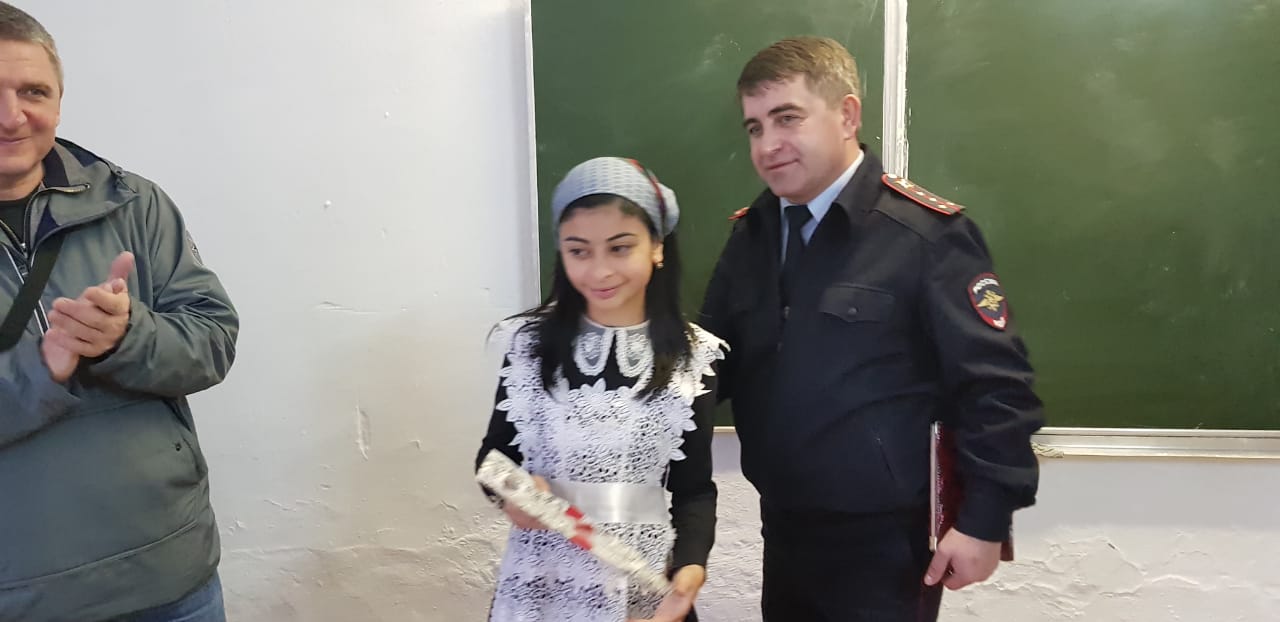 Победители были награждены памятными подарками от отдела полиции. Участникам были вручены утешительные призы. Сотрудники полиции провели беседу на тему «Наркотики-это смерть» и «Где торгуют смертью». 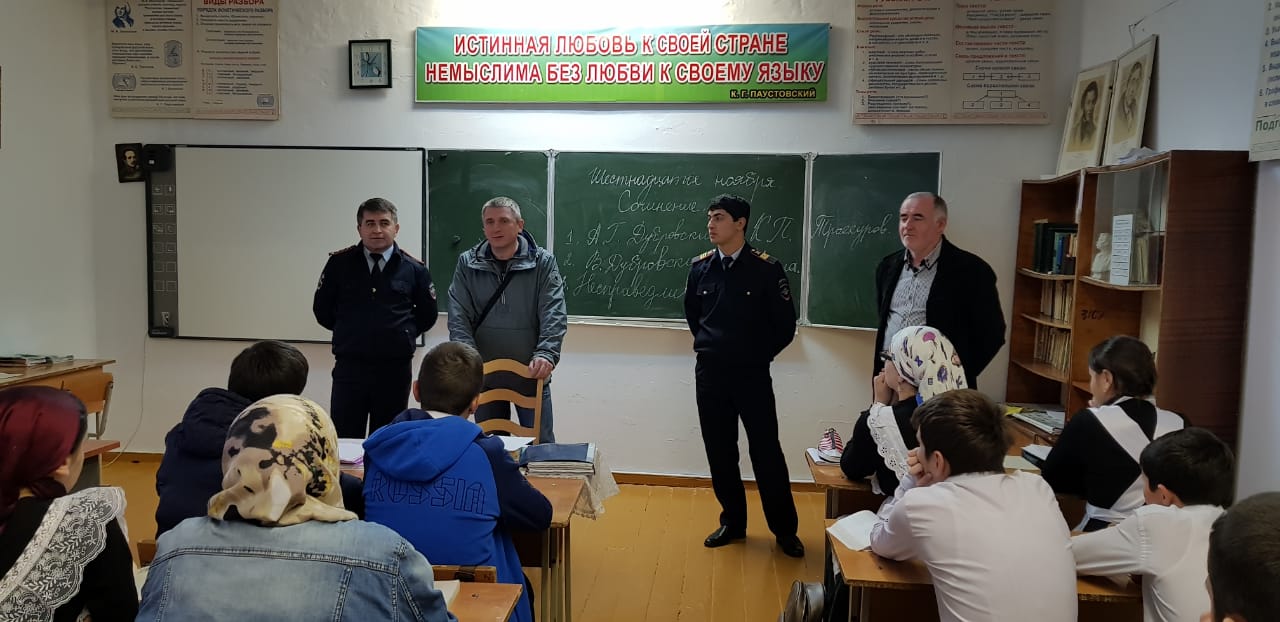 Учащиеся сами тоже высказались своими мнениями, о том какой вред наносит наркотики на жизнь людей. 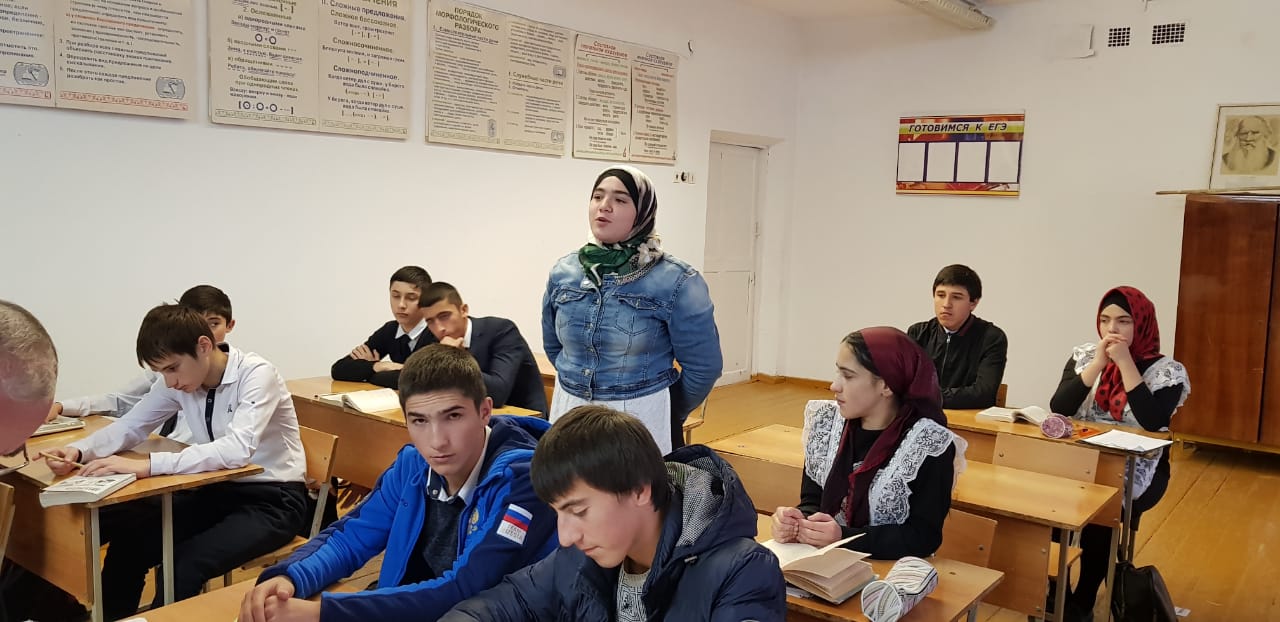 Выводы: Учащиеся были ознакомлены очень много информацией о том, какой вред наносит вредные привычки на организм. 